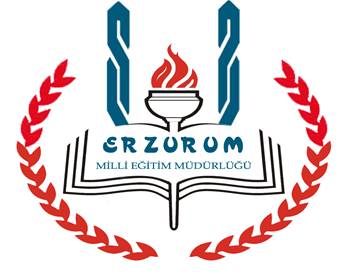 ERZURUM İL MİLLİ EĞİTİM MÜDÜRLÜĞÜÖĞRENCİ DEVAMSIZLIĞI VE OKUL BAŞARISI EYLEM PLANIHAZIRLAYANİL MİLLİ EĞİTİM MÜDÜRLÜĞÜARALIK-2018İçindekiler Tablosu1. Birinci Bölüm	11.2 Projenin Gerekçesi…………………………………………………………...…………….51.3 Performans Kriterleri………………………………………………………………………51.4. Projenin Konusu…………………………………………………………………………..51.5. Amaçlar………………………………………….……………………………..…………51.6 Hedefler……………………………………………………………………………………51.7 Kapsam…………………………………………………………………….………………61.8 İlkeler………………………………………………………………………………………61.9 Dayanak…………………………………………………………………..………………..72. İkinci Bölüm………………………………………………………………………………..82.1	Uygulama…………………………………………………………………………………8 Problem Tespiti, Uygulama Süreci Ve Aşamaları………………...……………………...93.Okullarda Devamsızlığın Önlenmesi Durum Analiz Anketi Sonuçları	113.1 Anketin Sayısal Göstergeleri……………………………………………………...………114. Devamsızlık Nedenleri Anketi Sonuç Raporu 	164.1 Devamsızlık Kavramı…………………………………………………………………….175.İlçe Bazında Sınıf Seviyesi ve Devamsızlık Sebepleri Analizi…………………………..216. Ankette Çıkan Sorunların Kök Nedenleri………………………………………………247. Üçüncü Bölüm…………………………………………………………………………….277.1 Başarısızlık Nedenleri Anketi……………………………………..……………………..277.1.1 Başarı Kavramı…………………………………………………………………………277.1.2Başarısızlık Nedenleri Anketi Sonuçları……………………………………………….277.1.3 Öneriler…………………………………………………………………………………298. Eylem Planı Taslağı…………………………………….……………………….……......339.Sonuç……………………………………………………………………………………….42BİRİNCİ BÖLÜMGiriş, Projenin Gerekçesi, Performans Kriterleri, Projenin Konusu,Amaçlar, Hedefler, Kapsam, İlkeler, DayanakGİRİŞ.Öğrencilerin okul ve diğer eğitim kurumlarından en üst düzeyde faydalanmalarını sağlamak okul ve diğer eğitim kurumlarının en önemli görevlerinden birisidir. Öğrencinin bulunduğu eğitim kurumdan en üst düzeyde faydalanmasında, okula devam durumunun oldukça önemli bir yeri bulunmaktadır. Eğitim kurumuna devam etmeyen veya devamsızlık sorunu olan öğrenciler ister istemez okul ve eğitim dışı unsurların ortasında kalmakta, istendik davranışların kazandırılamadığı gibi olumsuz hal ve davranışların da odağında olmaktadır.Öğrenci devamsızlıklarının önlenebilmesi için öncelikle devamsızlık nedenlerinin belirlenmesi gerekmektedir. Okula devamsızlık, hem fiziksel hem psikolojik hem de toplumsal birçok etmenden kaynaklanabilen ve öğrencinin gelişim sürecini olumsuz yönde etkileyebileceği düşünülen istenmeyen bir öğrenci davranışıdır. Yapacağımız “Devamsızlık Nedenleri Anketiyle” bu sebepleri tespit edip ortadan kaldırmaya çalışacağız.Akademik başarı genellikle, öğrencinin psiko-motor ve duyuşsal gelişiminin dışında kalan, bütün program alanlarındaki davranış değişmelerini ifade eder. Akademik başarısızlık ise öğrencinin gözlemlenen performansı ile tahmin edilen performansı arasındaki farklılık olarak tanımlanabilir. Bu araştırmada, Erzurum ili MEB okullarında öğrenim gören orta öğretim öğrencilerinin, okul başarısızlıklarının nedenleri araştırılmıştır. Araştırmada “Başarısızlık nedenleri Anketi” kullanılmıştır. Yaşamın her döneminde okulda, evde verilen eğitim ve öğretimin temel amacı; Kişilerde, öğrencilerde istenen yönde davranış değişikliklerini sağlamak olduğuna göre, bu etkinliklerin okullarımızda odak noktasını öğrenciler teşkil ediyor demektir. Başarı, “istenilen bir sonuca ulaşma yönünde ilerlemedir”.  Başarı bu kadar geniş kapsamlı tanımlanmakla birlikte eğitimde başarıda genellikle okulda okutulan derslerde geliştirilen ve öğretmenlerce takdir edilen notlarla kazanılan bilgilerin ifadesi olan “Akademik Başarı” kastedilmektedir. Aile ve öğretmen tutumları çocuğun okul döneminde başarılı olması açısından oldukça önem taşımaktadır. Okul başarısı öğrencinin bulunduğu okul, sınıf ve derse göre belirlenmiş sonuçlara ulaşmada göstermiş olduğu ilerlemedir. Ancak başarı kavramının akademik başarı ile sınırlandırılamayacağı, başarının bilişsel davranışlar kadar ilgiler, kişilik özellikleri ve tutumlar gibi bilişsel olmayan durumları da içerdiği görülmektedir. Bu açıdan “başarısız birey yoktur”, “az ya da çok başarılı birey vardır” diyebiliriz. Çünkü her insanın başarabileceği ya da başardığı bir alan mutlaka vardır. Başarısızlık kavramı ise daha çok çocuğun ya da gencin uzun süreli, (bir eğitim-öğretim döneminden daha uzun süre) hemen her dersten, gelişim düzeyinin ve yeteneklerinin altında başarı göstermesi ve bu başarısızlığı bir türlü telafi edememesi durumu olarak kabul edilmektedir. 1.2.PROJENİN GEREKÇESİ2018-2019 Eğitim-Öğretim döneminde okullarımızda devamsızlık ve buna bağlı okul başarı problemi yaşayan öğrencilerin sisteme kazandırılmasıBakanlığımızın temel faaliyetlerinden birisi eğitim çağındaki tüm öğrencilerin eğitim- öğretim faaliyeti içerisinde tutulması ve öğrencilerin tüm yönleriyle gelişmelerine olanak sağlayacak ortamları oluşturmaktır. 2015-2019 Stratejik Planı performans göstergesi gerçekleşmeleri ve yıllık faaliyet raporları değerlendirildiğinde; örgün eğitimde devamsızlık, sınıf terki ve okul terki oranlarının düşürülmesi ve üst öğrenim kurum sınavları yerleştirme ve genel akademik gelişim düzeylerinin geliştirilmesi öncelikli alanlar olarak değerlendirilerek 2018-2019 eğitim öğretim döneminde buna yönelik gelişme sağlayıcı çalışmalar yapılacaktır.Eğitim sisteminden yeterince faydalanamayan bireylerin okuldan edinecekleri sosyalleşme, öğrenme ve eğitim gibi kazanımları elde edememeleri eğitisel ve sosyal gelişime yönelik risk teşkil etmektedir. Öğrencinin bu ve benzeri risklerden uzak tutulabilmesi, istendik davranışların kazandırılması ancak okula devam etmesi ve eğitim sisteminden en üst seviyede yararlanmasıyla mümkün olacaktır. 1.3.PERFORMANS KRİTERLERİ2018-2019 Eğitim-Öğretim dönemi sonunda genel devamsızlık oranının düşürülmesiyle beraber özellikle bireysel bazda okula devam sorunu olan öğrencilerin tespiti sonrası okula devam oranının artması, bunun paralelinde aynı öğrencilerin ders ve sosyal faaliyetlere katılım ve akademik başarılarının artması1.4.  PROJENİN KONUSUDevamsızlık yapan öğrencilerin okula devamını sağlamak ve öğrencilerin akademik başarılarını artırmak1.5.  AMAÇLARÖğrencilerin okula devam sürelerinin artırılması, öğrenciler için okulun ve eğitim sürecinin kaçınılan değil istenen bir süreç haline dönüştürülmesi, öğrenci devamsızlık nedenlerinin tespiti ve ortadan kaldırılması nihayetinde okul başarısının artırılmasıyla hedeflenen öğrenci gelişimini sağlamak1.6.HEDEFLERÖğrencilerin devamsızlık alışkanlıkları ve eğitime etkisiyle ilgili toplumsal farkındalık oluşturmakDevamsızlığın izlenmesinin önemi hakkında yönetimsel farkındalığı artırmakDevamsızlığın takibi standartlarını belirlemek ve sürekliliği sağlamakDevamsızlık alışkanlığı olan ve  riski olan çocukların erken dönemde saptanmasını sağlamakRisk altındaki çocukların iyi tanımlanmasını ve değerlendirilmesini sağlamakKurumlar arası iş birliğini çerçevesinde devamsızlığa yönelik müdahalelerin etki derecesini artırmakÖğrencilerimizin üst öğrenim kurumlarına yönelik sınavlardaki başarılarını artırmakÖğrencilerimize çağın gerektirdiği bilgi, beceri, tutum ve davranışların kazandırmak1.7. KAPSAMBu proje 2018–2019 Eğitim-Öğretim yılı 1. Dönemi içinde okula devam problemi olan ve Öğrenci Devamsızlığı ve Okul Başarısı Gelişim Modeli Koordinasyon Ekibi tarafından tespit edilen öğrencilerin, 2018-2019 Eğitim Öğretim 2. Dönemi içinde takip edilmesini ve eylem planı uygulanarak devamsızlık oranlarının azaltılmasını ve akademik gelişimini kapsar.1.8.İLKELERÖğrenci devamsızlığı ve akademik gelişimine yönelik durum analizlerini Google Form üzerinden belirtilecek link üzerinden okullar giriş yapar, Müdürlüğümüz ilgili birimleri raporlandırır. Çalışmanın uygulama yönergesi oluşturulur.İlgili yönerge çerçevesince;Proje 2018/2019 Eğitim-Öğretim yılı 1. Dönem değerlendirmesi esas alınarak; 2. Dönem uygulanır.İlde kurulan; Öğrenci Devamsızlığı ve Okul Başarısı Gelişim Modeli Koordinasyon Kurulu  yapılan çalışmaların planlama ve izleme-değerlendirme süreçlerini yürütür.İlçelerde kurulan; Öğrenci Devamsızlığı ve Okul Başarısı Gelişim Modeli Koordinasyon Kurulu  izleme-değerlendirme ve koordinasyon süreçlerini yürütür.Çalışmaların  uygulanmasından; Okul Müdürü başkanlığındaki  Öğrenci Devamsızlığı ve Okul Başarısı Gelişim Modeli Koordinasyon Ekibini birinci derece sorumludur.Yapılan çalışmaların  tanıtımı ve iyi örnekler Öğrenci Devamsızlığı ve Okul Başarısı Gelişim Modeli Koordinasyon Kurulu  tarafından sistematik olarak İlçe Milli Eğitim Müdürlüğü ile paylaşılacaktır. Öğrencinin bireysel hakları önemle korunur ve özel durum gizliliğinin korunması esastır.Okul idaresi, öğretmen ve veli iletişimi en üst düzeyde sağlanacaktır.1.9.DAYANAK2023 Eğitim Vizyon Belgesi“1739 Sayılı Milli Eğitim Temel Kanunu’nun, Genel Amaçları222 Sayılı Temel Eğitim KanunuOkul Gelişim ModeliMillî Eğitim Bakanlığı Ortaöğretim Kurumları YönetmeliğiMilli Eğitim Bakanlığı 2019-2023 Stratejik PlanıİKİNCİ BÖLÜMUygulama, Uygulama Süreci ve Aşamaları, Eylem Planı, Değerlendirme1.	UYGULAMA, PROBLEM TESPİTİ, UYGULAMA SÜRECİ VE AŞAMALARI.İlimizin eğitim  durum analizleri değerlendirildiğinde önceliklendirilmiş gelişim alanlarından “Başarı” ve “Okul Devamsızlığı” başlıklarında mevcut durum tespit için Okul idarecisi, öğretmen ve velinin katılımı ile uygulanan “Devamsızlık Nedenleri Anketi” ve öğrencilerin katılımı ile hazırlanan “Başarısızlık Nedenleri Anketi” uygulanmış ve tüm ilçelerimizi değerlendiren bir sonuç raporu oluşturulmuştur.Sonuç raporları çerçevesinde öncelikli sorun alanları tespit edilmiştir. Sorun alanlarını kapsayan ve önleyici bir anlayışla eylem planı hazırlanmıştır. Hazırlanan eylem planı risk içeren öğrencilere uygulanarak eğitsel gelişiminin önündeki temel sorunların daha başlangıç aşamasında tespit edilerek, olumsuz davranışın giderilmesine katkı sağlaması beklenmektedir.Bu amaçla;İl , ilçe, okul ve kurumlarda ilgili koordinasyon kurullarının  ve ekiplerinin oluşturulması2018-2019 Eğitim Öğretim yılının 1. Döneminde devamsızlık problemi ve akademik başarısızlık  yaşayan öğrencilerin tespit edilmesiBelirlenen öğrencilere; “Öğrenci Devamsızlığı ve Okul Başarısı Eylem Planı” çerçevesinde bireysel takip ve iyileştirme süreçlerinin çalışmalarının başlatılmasıEtkin bir izleme/değerlendirme sistemi oluşturulmasıOkulda öğrenciler için kurs ve sosyal faaliyetler düzenleyerek okulun bir cazibe merkezi haline dönüştürülmeye çalışılmasıÖğrenci Devamsızlığı ve Okul Başarısı Gelişim Modeli  İlçe Koordinasyon Kuruluna mevcut durum ve aylık faaliyet raporlarının sunulmasıİlçe raporlarının aylık İl Milli Eğitim Müdürlüğü Öğrenci Devamsızlığı ve Okul Başarısı Gelişim Modeli  İl Koordinasyon Kuruluna gönderilmesi (Strateji Geliştirme Bölümü), planlanmaktadır.İzleme Değerlendirme; Eylem planı uygulamaya başlarken  mevcut durum raporları (Belirlenen öğrenci devamsızlığı ve okul başarısı başlıklarında risk içeren öğrenci sayıları)  okullar tarafından İlçe Milli Eğitim Müdürlüğü Koordinasyon Kuruluna; İlçe Milli Eğitim Müdürlükleri de ilçe raporlarını İl Milli eğitim MüdürlüğüKoordinasyon Kuruluna  gönderilecektir.2018-2019 Eğitim Öğretim dönemi sonu itibariyle ilçe ve il koordinasyon kurullarına sonuç  raporları değerlendirilmek üzere gönderilecektir.2.ÇALIŞMADA GÖREVLİ KURUL, BÖLÜM VE BİRİMLERÖğrenci Devamsızlığı ve Okul Başarısı Gelişim Modeli İl Koordinasyon Kurulu İlgili Şube Müdürleri ve Strateji Geliştirme Birimi, RAM, Ölçme Değerlendirme Birimi temsilcilerinden oluşur.•	Projenin planlanması, uygulanması, izlenmesi, değerlendirilmesi•	Proje ile ilgili getirilen önerilerin incelenmesi, uygulama kararlarının alınması•	Proje ile ilgili materyallerin hazırlanması•	Projenin gelişimini ve sonuçlarını izleyerek değerlendirmek ve rapor halinde yayınlamak ve projenin etkili bir biçimde gerçekleştirilmesinden sorumludurÖğrenci Devamsızlığı ve Okul Başarısı Gelişim Modeli İlçe Koordinasyon Kurulu Şube Müdürü, en az üç farklı türden Okul Müdürü’nden oluşur.•	Projenin uygulanması, izlenmesi, geliştirilmesi,•	Proje ile ilgili getirilen önerilerin incelenmesi, uygulama kararlarının alınması,•	Proje ile ilgili materyallerin hazırlanması.•	Projenin gelişimini ve sonuçlarını izleyerek değerlendirmek ve rapor halinde yayınlamak ve projenin etkili gerçekleştirilmesinden sorumludurÖğrenci Devamsızlığı ve Okul Başarısı Gelişim Modeli Okul Koordinasyon EkibinOkul Müdürü, Müdür Yardımcısı, Okul Rehber Öğretmeni, Branş/Sınıf Öğretmeni, Öğrenci Temsilcisi, Okul Aile Birliği temsilcisinden oluşur.•	Gelişim Modeli kapsamında ve yönergede belirtilen görev ve sorumlulukları yerine getirmek•	Gelişim Modeline dahil edilecek devamsızlık sorunu olan öğrencilerin tespit ve takibinin ilgili müdür yardımcısı tarafından yapılması•	Gelişim Modeli kapsamındaki öğrencilerle bireysel görüşmeler yapılması•	Gelişim Modeli kapsamındaki öğrencilerin aileleri ile görüşmeler yapılması•	Devamsızlık yapan öğrencilerin okula bağlılığı ve devam etmesinin sağlanması için okullarda sportif, sosyal ve kültürel etkinlikler düzenlemek ve bu etkinliklere devamsızlık sorunu olan öğrencilerin aktif katılımını sağlanması•	Okulları cazibe merkezi haline getirecek çalışmalar yapılması•	Gelişim Modeli kapsamındaki öğrencilerin gelişim aşamalarının düzenli takibinin yapılması3.ERZURUM İL MİLLİ EĞİTİM MÜDÜRLÜĞÜ OKULLARDA DEVAMSIZLIĞIN ÖNLENMESİ DURUM ANALİZ ANKETİ SONUÇLARIElimizdeki anketokullardaki devamsızlık problemine;öğrenci, yönetici ve velilerin birlikte çözümler bulması amacıyla hazırlanmıştır. Herhangi bir öğrenci, geçerli sayılabilecek bir özrü olmadan devamsızlık eder (okula geç gelir veya hiç gelmezse) durumunu zamanında ilgililere bildirmezse bu davranışı yönetmeliklerde suç olarak ifade edilmektedir. Buna rağmen çok değişik nedenlerden ötürü öğrenciler arasında zaman zaman derse geç gelenler, bazı derslere giremeyenler veya tam gün okula hiç uğramayanlar olduğu görülmektedir. Bu tür durumların ortaya çıkmasına yol açan pek çok neden vardır.Bu ankette gecikme ve okula gitmeme nedeni olabilecek bazı sebepler üzerinde çalışılmıştır. Google Form üzerinden düzenlenen ankete 1672yönetici, öğretmen ve veli katılmıştır. 3.1.ANKETİN SAYISAL GÖSTERGELERİANKETE KATILAN İLÇELERİN ORANIOKUL TÜRLERİNİN DAĞILIMIANKETE KATILANLARIN GÖREV VE ÜNVANIDEVAMSIZLIĞIN YOĞUNLAŞTIĞI SINIF SEVİYESİOKUL DEVAM TAKİP PROGRAMI İLE BİLGİLENDİRME YAPILIYOR MU?ÖĞRENCİ DEVAMINI OLUMSUZ ETKİLEYEN FAKTÖRLERAnketimizin sayısal verileri bu şekildedir. Bunun dışında anketimizde katılımcılara açık uçlu sorular sorulmuştur. Bu sorulara verilen cevapların yoğunlaştığı alanlar aşağıda gösterilmiştir:Size göre öğrenci devamsızlığına neden olan sebepler nelerdir?Ailevi sebepler ve ebeveyn ilgisizliği Çocukların köy ortamında farklı işlerde çalıştırılması ve öğrencilerin okula devamda sorun yaşamasıOkula ait hissetmeme, okulu sıkıcı bulma, gelecekle ilgili motivasyonsuzlukDevamsızlık süresini dolduran öğrenci sınıfta kalmaması ve af çıkarılmasıArkadaş çevresinin kötü olması, akran zorbalığıBazı öğrencilerin hedeflerinin düşük olmasıÖğrencilerin tarımda veya hayvancılıkta çalıştırılmasıAilelerin kız çocuklarını erken yaşta evlendirmesi ya da kız çocuğu okumaz inanışıÖğrencilerin okumayı sevmemesi ve okulun onlar için ilgi çekici olmamasıAilenin eğitime gereken önemi vermemesiBu konuyla ilgili önerileriniz nelerdir.(Tespit ettiğiniz sorun alanlarının çözüm önerileri sizce nelerdir?)Veliler daha etkin bir şekilde eğitimin içerisine dâhil edilmeliAileler ile bire bir iletişime geçilmeliVelilerin bilinçlendirilmesiÖğrencinin dışarıda ulaşabileceği yerlerin kontrol altında tutulmasıOkulun daha güzel ve çekici hale getirilmesiİlköğretim de devam zorunluluğu için caydırıcı sebeplerin oluşturulmasıDevam gün sayısı özürlü 15 güne indirilmesi ve özürsüz devamsızlığın kaldırılmasıOkul aile işbirliğinin artırılmasıDevamsızlık konusunda yaptırımların uygulanmasıVeli ziyareti yapılması4. DEVAMSIZLIK NEDENLERİ ANKETİ SONUÇ RAPORU	Erzurum ili ve ilçelerinde yapılan öğrenci devamsızlığının kök nedenlerinin araştırılmasına yönelik yapılan anketlerin incelenmesi sonucu öğrenci devamsızlığının nedenleri aşağıdaki sorulara alınan yanıtlar üzerinden araştırılmıştır. İlgili sorulara verilen yanıtlar şu şekildedir gruplandırılmıştır:1 – Bir takım aile sorunları yüzünden2 – Sağlık nedenlerinden kaynaklanan sebepler3 – Arkadaşlık ilişkileri yüzünden4 – Sınav korkusundan (Başaramama endişesinden )5 – Zayıf not alacağına inanmış olmaktan6 – Derslere yeterince hazırlanamama yüzünden7 – Moral bozukluğu nedeniyle8 – Bu konuda hayal kırıklığına düşmekten9 – İzin alma imkânı bulamamış olmaktan10 – İzin verilemediğinden11 – Bazı dersler hiç ilgimi çekmediği için12 – Öğretmenlerin bazılarıyla iyi geçinmediği için13 – Başka bir işte çalışma sorunluluğundan14 – Can güvenliği nedeni ile15 – Ders dışı etkinlikler ilgililer ve sosyal faaliyetler nedeni ileTemel nedenler aşağıdaki gibi tespit edilmiştir:Aileden kaynaklanan nedenlerOkul ve ilgililerden kaynaklanan nedenlerBireysel nedenlerÇevreden kaynaklanan nedenlerEkonomik ve sosyal nedenlerYukarıda sayılan nedenler hem sıklık düzeyinde hem de yüzde oranlarında ön plana çıkan başlıklardır. 4.1.DEVAMSIZLIK KAVRAMIDevamsızlık kavramı farklı biçimlerde tanımlanabilir. En genel haliyledevamsızlık,kişilerin bulunması gereken okulda bulunmamadurumudur. Öğrenci devamsızlığı ise okulda gerçekleşen devamsızlıktır. Stoll (1990)devamsızlığı, “meşru bir nedeni olmadan okuldabulunmama” olarak tanımlamaktadır.Webber (2004) yaptığı çalışmada ise devamsızlığı bir gencin dönem içerisinde mazeretiolmadan okulda bulunmamayı sürdürmesi olaraktanımlamıştır.Devamsızlık, okula gidilmeyen süreç olarak datanımlanmaktadır (Strickland, 1998).Devamsızlık kavramı ve türleri Milli Eğitim Bakanlığı tarafından şu şekillerde tarif edilmiştir: 1. Ardışık Özürsüz Devamsızlık: İki gün üst üste özürsüz devamsızlık yapılması durumuna verilen addır. Genel nedenlere, mevsimlik tarım işçiliğine, okul reddine veya resen kayıtlı olmaya bağlı olabilir. a. Genel Nedenlere Bağlı Ardışık Özürsüz Devamsızlık: İki gün üst üste özürsüz devamsızlık yapıldığında, devamsızlığın nedeni okul reddi, mevsimlik tarım işçiliği veya resen kayıtlı olma değilse Genel Nedenlere Bağlı Ardışık Özürsüz Devamsızlık adı verilir. b. Mevsimlik Gezici ve Geçici Tarım İşçiliğine Bağlı Devamsızlık: İki gün üst üste özürsüz devamsızlığın nedeni mevsimlik işçilik ise bu duruma Mevsimlik Gezici ve Geçici Tarım İşçiliğine Bağlı Özürsüz Devamsızlık adı verilir. c. Okul Korkusuna Bağlı Devamsızlık: İki gün üst üste özürsüz devamsızlığın nedeni çocuğun yaşadığı okul korkusundan kaynaklanıyorsa Okul Korkusuna Bağlı Devamsızlık adı verilir. Okul korkusu, çeşitli kaygılar nedeniyle çocuğun okula gitmeyi reddetmesi ya da bu konuda isteksiz görünmesi şeklinde ortaya çıkan durumdur. d. Resen Kayıtlı Devamsızlık: Okula resen kayıtlı olan çocuğun okula iki gün üst üste özürsüz devam etmemesi durumuna Resen Kayıtlı Devamsızlık adı verilir. 2. Kesintili Özürsüz Devamsızlık: Son on beş (15) eğitim günü içinde üç gün kesintili özürsüz devamsızlık yapılması durumuna Kesintili Özürsüz Devamsızlık adı verilir. 3. Gün İçi Devamsızlık: Son on beş (15) eğitim günü içinde iki kez yarım gün özürsüz devamsızlık yapılmasına Gün İçi Devamsızlık adı verilir. Gün İçi Devamsızlık; geç kalma, derse devamsızlık ve dersten veya okuldan erken ayrılma şeklinde olabilir. a. Geç Kalma: Çocuk haftada en az iki kez 1. ve 2. derslere düzenli veya düzensiz geç girerse bu durum “Geç Kalma” kabul edilir. b. Derse Devamsızlık: Aşağıdaki durumlar “Derse Devamsızlık” olarak kabul edilir.  Çocuk yirmi (20) eğitim günü içerisinde her hangi bir derse o dersin haftalık ders saati kadar katılmazsa,  Hafta içinde belirli derslere mazeret göstermeden katılmazsa (Örneğin, sadece matematik derslerine katılmama),  Hafta içinde belirli ders saatlerindeki derslere mazeret göstermeden katılmazsa (Örneğin, 3. ve 4. derslere katılmama). c. Dersten veya Okuldan Erken Ayrılma: Haftada en az iki kez herhangi bir dersten erken ayrılma veya son saatlere (5/6. Ders) katılmama “Dersten veya Okuldan Erken Ayrılma” olarak kabul edilir. 4. Özürlü Devamsızlık: Okula devam ederken kaza, ölüm, doğal afet, yangın, gözaltına alınma, tutuklanma ve kısa veya uzun süreli tedavi gerektiren hastalık gibi nedenlerden dolayı özrünü belgelendirerek okula devam edemeyen çocukların devamsızlık durumunu ifade eder. Maskeli Özürlü Devamsızlık: Çocuğun devamsızlık nedenini gerçeğe aykırı şekilde belgelendirdiği ya da beyan ettiği durumu ifade eder.Devamsızlık alışkanlığı, eğitim öğretim kurumlarında öğrenim görmekte olan öğrencilerin okula ya aralıklı gelme ya da hiç gelmeme şeklinde iki türlü ortaya çıkmaktadır:Aralıklı devamsızlık öğrencilerin, eğitim öğretim görmekte oldukları okullarına bazen gelip bazen gelmemeleri durumunda ortaya çıkan devamsızlık türüdür.Sürekli devamsızlık ise öğrencinin okula hiç gelmemesidir.Aralıklı (özürlü) devamsızlıköğrencinin okula karşı geliştirdiği olumsuz davranışlardan çok; sağlık, okul adına etkinliklere katılma, kaza gibi olağan dışı nedenlere bağlıdır.Okul yönetimleri için önlem alınması gereken ve öğrencinin okulu reddetme eylemlerinin bir türü olan sürekli devamsızlık mücadele edilmesi gereken asıl devamsızlık türüdür.Okul reddetme davranışı uzatılmış okul devamsızlıkları, düzenli okul terki veya ders kaçırma, kronik sabah gecikmelerinden oluşan karmaşık ve çok boyutlu bir yapıdır. Okul reddetme davranışı dersi asma, okul reddi, başarısız olma, korkma, sosyal kaygılar gibi birçok faktördenkaynaklanabilmektedir.Aralıklı (Özürlü) Devamsızlık Nedenleri: • Öğrencinin evinin okula uzak olması• Öğrencinin sağlık problemlerinin olması• Okulun ilk ve son haftalarında ders olmaz gibi düşünceler• Öğrencilerin içsel, kişisel sorunları • Öğrencilerin başarılı olma duygusunu yaşayamamaları • Öğrencilerin, grup psikolojisini yaşama isteğinden dolayı akran gruplarına girebilmek için ya da akran gruplarında kalabilmek için devamsızlık yapma eğilimlerinin olması• Aile içi sorunların neden olduğu psikolojik faktörler• Okuldaki sosyal etkinliklerin yetersizliği• Maddi durumu iyi olmayan öğrencilerin bir işte çalışmaları• Öğrencilerin gerekli olan araç-gereçlere sahip olamayışı• Öğrencilerin okulu ve öğretmenleri sevmeme durumundan kaynaklanan nedenler • Zamanında uyumayan öğrencilerin sabahları uyanamaması • Okullarda yaşanan zorbalıklar • Öğretmenlerin öğrencinin derse ilgisini arttıracak öğretim yöntemlerini kullanmaması • Ailenin eğitim seviyesinin düşük olması, okul ile aile arasında yeterli ilişki kurulamamasıSürekli Devamsızlık Nedenleri: • Kırsal kesimlerde meydana gelen erken yaşta kız çocuklarının evlendirilmesi• Ailelerin ekonomik yönden iyi seviyelerde bulunmamaları• Bazı ailelerin evleri okula uzak olduğundan eve gidiş gelişin sorun teşkil etmesi• Kırsal kesimdeki çocuklara çobanlık yaptırılması, hasat mevsiminde tarla işleri ile uğraştırılmasıÖğrencilerinbir kısmının öğrenim isteğinin olmayışı ve okula karşı isteksizliği, engel durumunun olması, öğrenci velilerinin taşımalı eğitim vepansiyonlu ilköğretime olumlu yaklaşmaması gibi nedenlerden dolayı, eğitim kurumuna devametmeleri gerekirken devam edemedikleri görülmektedir.5.İLÇE BAZINDA SINIF SEVİYESİ VE DEVAMSIZLIK SEBEPLERİ ANALİZİYapılan anket sonucunda elde edilen veriler değerlendirildiğinde, ilçelerimizde devamsızlık probleminin oluşmasına sebep olan etkenler sınıf düzeyine ve öncelik seviyesine göre sıralanmış ve tablodaki sorun alanları eylem planının oluşturulmasında hareket noktası olarak kullanılmıştır.ANKETTE ORTAYA ÇIKAN SORUNLARIN KÖK NEDENLERİ (ROOT CAUSE ANALYSİS)	Kök neden herhangi bir probleminarkasında yatan temel faktör/sebep olarak tanımlanabilir. Kök neden tespit edilip ortadan kaldırıldığında sorunun ortadan kalkması da sağlanacaktır. Problemin asıl sebebinin tespit edilmesi için gerçekleştirilen süreç “Kök Neden Analizi” (RootCause Analysis) olarak adlandırılmaktadır. Bu analiz, problemin ne olduğu ve nasıl oluştuğunu gösteren bir çalışma olarak karşımıza çıkmaktadır.Anketimizde “Kök Neden Analizi” ile aşağıdaki değerler elde edilmiştir.A. Okul ve İlgililerden Kaynaklanan Nedenler 1- Okul yöneticilerinin öğrencilere karşı sert tutumu2-Disiplin yönetmeliğinin uygulanmasında okul yönetiminin esnek davranması 3- Rehberlik hizmetlerindeki yetersizlik4-Okulun fiziki olanaklarının yetersizliği (sınıf donanımı, laboratuvar, sosyal tesisler gibi) 5- Öğrencilere yönelik sosyal etkinliklerin olmaması veya yetersiz olması  B. Öğretmenlerden Kaynaklanan Nedenler  1-Öğretmenlerin öğrencilerin sorunlarıyla yakından ilgilenmemesi 2- Öğretmenlerin sınıf yönetiminde zayıf ve yetersiz kalmaları 3- Öğretmenlerin deneyimlerinin ve iletişim yeteneklerinin yetersiz ve zayıf olması 4- Öğretmenlerin uyguladıkları eğitim ve öğretim tekniklerinin başarısız olması  5 -Öğretmenlerin okula ilgisinin ve mesleğini sürdürmede motivasyonunundüşük olması 6-  Öğretmenlerin öğrenci karşısında olumsuz rol model oluşturmaları  C. Aileden Kaynaklanan Nedenler1-Aile içi şiddet uygulamaları ve anne-baba arasındaki şiddetli geçimsizlik2- Anne ve babanın öğrencinin devamsızlığı ve okul başarısı ile ilgilenmemesi3-Ailenin sosyo-ekonomik durumunun (geçim düzeyinin) düşük olması4-Anne ve babanın boşanmış ve ayrı yaşaması (parçalanmış aileler)5-Anne ve babanın eğitim düzeyinin düşük olması ve alt kültür düzeyinden gelmesi6-Aile içinde bakıma muhtaç ve sağlık sorunları olan ebeveynlerin olması 7-Anne ve babanın öğrencisi ile sağlıklı bir iletişiminin olmaması D. Bireysel (Öğrenciden Kaynaklanan) Nedenler1- Öğrencinin hedefsiz, motivasyonsuz ve ilgisiz olması 2-Bağımlılık yaratacak kötü alışkanlıklarının (sigara, madde bağımlılığı gibi) olması3-Öğrencinin bir önceki eğitim seviyesinde aldığı bilgilerin yetersiz olması4-Öğrencinin okuldan beklentilerinin düşük olması5-Sınav sisteminin ve eğitim araç ve yöntemlerinin öğrencinin motivasyonunu olumsuz  etkilemesi6-Öğrencinin sağlık sorunlarının olması7- Öğrencinin ekonomik nedenlerle ailesinin geçimine yardımcı olmak için çalışmak zorunda olmasıE. Çevreden Kaynaklanan Nedenler 1-Okulun bulunduğu bölge veya yerleşim yerinin öğrencinin olumsuz davranışlar ve çevre edinmesine neden olacak şekilde uygunsuz olması2-Okul çevresinde internet kafe ve benzeri oyun ve eğlence mekânlarının bulunması3-Arkadaş çevresinde kötü alışkanlıkları ve madde bağımlılığı olan kişi veya öğrencilerin bulunması4- Okul çevresinde ve içinde güvenliğin yetersiz olması, öğrencinin okulda kendisini güven içinde hissetmemesi 5- Çevrenin okula ve öğrencilere bakışının ve yargısının olumsuz olması F. Ekonomik Ve Sosyal Nedenler 1- Öğrencinin ailesinin gelir seviyesinin düşük olması ve mevsimlik veya part-time  çalışma koşullarının zorlayıcılığı2 - Öğrencinin yetiştiği çevre ve aile ortamının eğitim ve sosyal gelişim için olumsuzluklar  göstermesi 3- Yetersiz beslenme, sağlıklı ve huzurlu bir ev ortamının olmaması gibi elverişsiz yaşam  koşullarının varlığı  ÜÇÜNCÜ BÖLÜM7.BAŞARISIZLIK NEDENLERİ ANKETİ7.1.1.Başarı KavramıEğitim-Öğretim faaliyetleri içerisinde önemli kriterlerin biride okul başarısı/akademik başarıdır. Başarı kavramının çeşitli tanımlamaları yapılmıştır. Baltaş (1998) başarıyı; kişiler için beklenen hedeflerin sistemli olarak kademe kademe gerçekleşmesi olarak tanımlamıştır. Yıldız’a (1999) göre başarı, kişinin bulunduğu ortamla uyum sağlayabilmesi; kendisi için belirlemiş olduğu hedeflere ve ideal benliğine ulaşmak için göstermiş olduğu gayretlerin olumlu sonuçlanmasıdır. Buradan hareketle öğrencilerin derslerindeki başarı ve başarısızlık durumlarını genellikle kabiliyete, gayrete, dersin, konunun zorluğuna ve şansa bağladıklarını görülmektedir. Öğrenci bu etkenlerden birini ya da bir kaçını sebep olarak kullanmaktadır.Okul başarısı kavramı düşünüldüğünde ise başarı genellikle sınavlardan alınan notların bir ortalaması ile belirlenmektedir (Güleç ve Alkış, 2003). Akademik anlamda başarı da sınavlarda alınan notlarla belirlenmeye çalışılmaktadır. Okul performansı ve akademik başarı aynı kabul edilmektedir. Anne babalar ve öğretmenler okur-yazarlığı ve matematik gibi alanlardaki başarıyı, okul başarısının öncü göstergesi olarak kabul etmektedir.Yapılan bu anket çalışması Erzurum ili genelinde başarı ve başarısızlık nedenlerinin bir fotoğrafını çekmeyi amaçlamaktadır. Ortaya çıkan kestirim çerçevesinde değerlendirmeler yapılmış ve problemin çözümüne yönelik öneriler bir araya getirilmiştir.Başarısızlık Nedenleri Anketi Sonuçları	“Başarısızlık Nedenleri Anketi” ilimiz merkezinde ve ilçelerinde bulunan 15 Anadolu lisesi, 7 Anadolu imam hatip lisesi ve 8 Mesleki ve teknik Anadolu lisesinde öğrenim gören 1615 öğrenciye uygulanmıştır.             İlimiz Orta Öğretim okullarında uyguladığımız “Başarısızlık Nedenleri Anketinin”  maddeleri incelendiğinde öğrenciler tarafından en çok işaretlenen maddeler, işaretlenme oranlarıyla birlikte aşağıdaki gibidir:En çok işaretlenen maddeler:                                                  	      İşaretlenme oranı (%) Çalıştığım halde yapamıyorum							% 43,5İyi ders çalışma yöntemlerini bilmediğimden.					% 43,2Başaramayacağımı düşünerek, bazı derslere çalışmak istemiyorum.		 % 42,0 Bazı derslere karşı yeteneğim olmadığından.					% 41,3Sınavlarda çok heyecanlanıyorum.							% 40,0Dikkatim çok dağınık küçük hatalar yüzünden başarısız oluyorum.		% 39,8Aynı gün ikiden fazla sınavın yapılmasından					% 36,7Ders programında zor derslerin üst üste gelmesinden				% 35,5Sınavlarda zor soru sorulduğundan                                                  			% 31,5Matematik, yabancı dil derslerinde alıştırma, tekrar yetersizliğinden                      % 26,2Anlayamadığım konularda öğretmenlerime soru sormaktan çekindiğimden           % 24,0 Öğretmenlerimizin dersleri monoton bir şekilde anlatmasından      		% 21,2Sınıfımızın çok kalabalık olmasından                                               		 % 21,27.1.3.ÖNERİLERAİLE İLE İLGİLİ ÖNERİLER• Bireyin çeşitli sebeplerle anne babasından ayrı kalması sonucunda çocuklarda ruhsal bozukluklar, çevreye uyumda, öğrenmede ve kurallara riayet etmede zorluk çektikleri görülmektedir Araştırma sonuçlarına göre, ana babası boşanmış bir çocuğun, ileriki yıllarda içe kapanık olma ihtimali daha yüksektir. Ayrı veya boşanmış aileler, çocuklarını bir koz olarak asla kullanmamalıdırlar. • Özgüveni artırmalıdır. Ders başarısızlığı olan çocukların yaşıtları ile kıyaslanmadan ve özgüvenleri zedelenmeden, ders başarısı için yönlendirilmeleri önemlidir Öğrenmeden keyif alıp haz duymak büyük ölçüde çocuğun özgüvenine bağlıdır. • Otonomi (kendi kendini yönetme) sağlanmalıdır. Anne baba çocuğun dış dünyayı keşfetme ve tanımak için yaptığı girişimleri desteklediği, bağımsız olması konusunda çocuğu teşvik ettiğinde, çocuk kendi kendine yetmenin hazzını yaşar. • Bireyin motivasyonunu destekleyici davranılmalıdır. Genellikle başarısız çocuk, motivasyonu eksik olan çocuktur. II. OKUL VE ÖĞRETMENLERE YÖNELİK ÖNERİLER• Erzurum genelinde yaptığımız başarısızlık nedenleri anketi sonuçlarına göre başarısızlık nedenlerinden biri de öğretmenlerin ve öğrencilerin birbirlerine yönelik, onur kırıcı davranışlar ve olumsuz tutumlarıdır. Oysa okulda bu tür davranışlara maruz kalmış çocuklarda uyum problemlerinin yanı sıra akademik başarısızlık da yüksek oranda görülebilmektedir.• Okuldaki eğitim ve öğretim programının çocukların gelişim seviyelerine uygun zenginleştirilmiş programlar tercih edilmelidir. • Öğretmenin bilgi aktarımı, disiplini sağlayabilen, araştırıcı etkili öğretmenlik yetilerine sahip olması gerekmektedir.  • Genellikle ders programlarının kısa zamanda çok fazla ünite sığdırılacak şekilde planlanmaması, ders sürelerinin zaman bakımından öğrenci ilgilerine cevap verecek şekilde düzenlenmesi gerekmektedir.  • Öğretmenler sınıflarda daha çok başarılı öğrencilerle ilgilenme eğilimindedirler. Öğretmenin beklentisinin düşük olması, öğrenciye daha az övgü ve dikkatle yaklaşarak öğrencinin başarı konusundaki beklentisini düşürmesine ve daha az çaba harcayarak kötü notlar almasına neden olur. • Öğretmenler çoğu zaman öğrencilerin yeteneklerini ortaya çıkarmak için ders ve ders dışı etkinliklere zaman ayıramamakta ya da sadece akademik çalışmalarla ilgilenmektedir. Oysa öğrencilerin tüm gelişimsel alanlarını dikkate almaları daha sağlıklı olacaktır. • Okullarda çoğu zaman öğrencilerin ders dışı faaliyetlere katılmaları ihmal edilmekte ya da yeteri kadar önemsenmemektedir. • Diğer taraftan öğrencinin kendisini tanımasına engel bir durumda okulun katı ve kuralcı olan, yaratıcı ve özgür düşünceye imkân tanımayan disiplin anlayışıdır.• Öğretmenlerin anlatacağı derse hazırlıklı gelmesi başarıyı artıracaktır.• Okullarımızda, maalesef bazı öğrenciler okuldaki diğer öğrencilerin şiddetine maruz kalmaktadır. Bu durum, öğrencilerin devamsızlığını artırdığı gibi okula ve derslere karşı ilgisini de azaltıcı bir rol oynamaktadır.• Okullarda öğretmenler gözetiminde bilgi teknolojisi sınıfları açık tutularak sağlıksız ortamlardan uzaklaşmaları sağlanmalıdır.• Evde bilgisayar varsa aileler öğrencilerin ders çalışmalarından sonra ya da dinlenme saatlerinde bilgisayarı açmalarına izin vermelidir. • Öğrenciler, ulaşmak istedikleri amaca erişmelerinin, yaptıkları çalışma planın gerçekçiliğine bağlı olduğunu anlamalıdır. • Öğretmen, öğrencinin başarı ya da başarısızlıkları konusunda önyargılı olmamalıdır. • Öğrenci başarı ya da başarısızlığını değerlendirirken kendini merkeze almalıdır.• Okul temelli önleme çalışmalarının yapılması daha anlamlı ve etkili görünmektedir. Ülkemizde psikolojik danışma ve rehberlik hizmetlerinin özellikle okullarda yaygın olması da bu etkinlikleri daha anlamlı hale getirmektedir.III. SAĞLIK-BESLENME İLE İLGİLİ ÖNERİLER• Sağlık konusu ön plana alınarak, çocuğun kendi sağlık durumu hakkında bilinçli bilgi edinmesine yardım etmek, çoğun sağlığını geliştirecek yardımlarda bulunmak, bu konularda aile, sağlık personeli ve sınıf öğretmenleri ile işbirliği yapmak. • Çocuğun kişisel dosyasındaki bilgiler izlenerek sınıf öğretmeni ile işbirliği halinde, sağlık durumu ile ilgilenmek, çocuğun ailesi ve doktoru ile işbirliği yapmak.• Çocuğa ve ailesine sağlık kurumlarını tanıtmak, başvuru ve işlem yollarını ve bunlardan faydalanmalarını sağlamak. • Ortaya çıkan salgın hastalıklar hakkında, velilere bilgi vermek, doktorlarla işbirliği yaparak çocukları hastalıklardan koruyucu ve önleyici önlemler almak.IV. ÇOCUKLARIN YETENEK VE BAŞARILARINI GELİŞTİRMELERİNE YÖNELİK ÖNERİLER• Herhangi bir dersi yetiştiremeyen ve geri kalan çocuğa özel hazırlık, destek tamamlama yardımı sağlanmalıdır. • Çocukları gözlemek, incelemek, özel yetenekleri olan çocuklara bu yeteneklerini sezdirmek, ailesine tanıtmak ve olanaklar yaratarak bu yeteneklerinin gelişimine yardım etmek. • Çocuğun yeteneğini görmek ve çocuğun kendine olan güvenini arttırmak için kendisine taşıyabileceği oranda sorumluluk vermek ve bu amaçla uygun eğitici kol (sosyal kulüp) ve okul faaliyetlerinde çalışmasını sağlamak, ders dışı ve okul dışı faaliyetlerine katılmalarına yardım edilmelidir. • Öğretmenler, öğrencileri ayrı ayrı tanımaya çalışmalıdır. Onları farklı sosyoekonomik ve kültürel dünyalardan gelen, farklı potansiyele sahip bağımsız bireyler olarak kabul etmeleri ve değerlendirmeleri bu ölçülere göre yapmaları “kıyaslama” yanılgılarına düşmelerini engellediği için öğrencilerin yetenek ve başarılarını artırmada önemli rol oynar.	ÖĞRENCİ DEVAMSIZLIĞI EYLEM PLANI TASLAĞI; Erzurum il genelinde devamsızlığın önlenmesi konusunda yapılan anket çalışmasının ortaya koyduğu kestirim doğrultusunda okullartarafından uygulanması planlanan eylem plan taslağı düzenlenmiştir.  OKUL BAŞARISI GELİŞİMİ EYLEM PLANI; Erzurum il genelinde Okul Başarısı konusunda yapılan anket çalışmasının ortaya koyduğu kestirim doğrultusunda okullar tarafından uygulanması planlanan eylem plan taslağı düzenlenmiştir.  * Bu eylem planı kapsamında her okul kendi eylem planını hazırlayacak ve çalışmalar İlçe Milli Eğitim Müdürlüğü tarafından takip edilecektir.* Her ay sonunda Okul Devamsızlığı/Öğrenci Başarısı İzleme ve Değerlendirme komisyonları toplantı yaparak ekteki rapor formatı doldurulacak varsa görselleri rapora eklenecektir.* Okul Devamsızlığı Öğrenci Başarısı/ İzleme ve Değerlendirme Komisyonları tarafından hazırlanan raporlar İlçe Milli Eğitim Müdürlüğüne gönderilecektir. *surveey.com üzerinden mutlaka istenen veri girişleri zamanında yapılacaktır.* Okul içerisinde yapılan tüm çalışmalar ile öğrenci ve veli görüşmeleri belgelendirilecektir. ( fotoğraf, tutanak vb. )* Öğrenci Devamsızlığı ve Okul Başarısı Gelişim Modeli İl Koordinasyon Kurulu tarafından kamuoyu farkındalığının artırılması için il merkezi ve ilçelerimizde seminer, panel ve konferanslar düzenlenecektir.9.SONUÇBu çalışma Erzurum İl Milli Eğitim Müdürlüğü tarafından il genelinde bir sorun olarak görülen okul devamsızlık sorunun tespiti, incelenmesi, değerlendirilmesi ve çözüm odaklı çalışmaların başlatılması ve öğrenci başarı düzeyinin geliştirilmesi amacıyla yapılmıştır. Konu ile ilgili veriler değerlendirilmiş, oluşan kestirim doğrultusunda yapılan değerlendirmeler bir eylem planı çerçevesinde bir araya getirilmiştir. Çalışma takvimi sonunda çıktılar yeniden değerlendirilecek ve bir rapor halinde bir araya getirilecektir.İLÇEDEVAMSIZLIĞIN YOĞUNLAŞTIĞI SINIF SEVİYESİDEVAMSIZLIK SEBEPLERİNİN YOĞUNLAŞTIĞI ALANLARAŞKALE6-7-8Ailevi sorunlar, Sağlık nedenleri, Başaramama endişesiAZİZİYE1-7-8Ailevi sorunlar, Sağlık nedenleri, Sınav korkusu/ Başaramama endişesi, Okulun ilk ve son haftalarında ders olmaz düşüncesiÇAT1Kırsal kesimdeki çocuklara çobanlık yaptırılması,Hasat mevsiminde tarla işleri ile uğraştırılması, Ailevi sorunlarHINIS1-4-7-8Ailevi sorunlar, Sağlık nedenleri, Kırsal kesimlerde meydana gelen erken yaşta kız çocuklarının evlendirilmesi, Kırsal kesimdeki çocuklara çobanlık yaptırılmasıHORASAN8-9-12Ailevi sorunlar, Sağlık nedenleri, Arkadaşlık ilişkileri, Kırsal kesimdeki çocuklara çobanlık yaptırılması, Hasat mevsiminde tarla işleri ile uğraştırılmasıİSPİR9-12Ailevi sorunlar, Arkadaşlık ilişkileri, Bazı derslerin öğrenci ilgisini çekmemesi,KARAÇOBAN1-5-6-7-8Ailevi sorunlar, Başka bir işte çalışma zorunluluğu / ailelerin ekonomik şartları, Kırsal kesimlerde meydana gelen erken yaşta kız çocuklarının evlendirilmesi, Kırsal kesimdeki çocuklara çobanlık yaptırılması, Hasat mevsiminde tarla işleri ile uğraştırılmasıKARAYAZI5-7-8Ailevi sorunlar, Sağlık nedenleri, Kırsal kesimdeki çocuklara çobanlık yaptırılması, Hasat mevsiminde tarla işleri ile uğraştırılmasıKÖPRÜKÖY8-9-12Ailevi sorunlar, Sağlık nedenleri, Kırsal kesimdeki çocuklara çobanlık yaptırılmasıNARMAN7Ailevi sorunlar, Sağlık nedenleri, Bazı derslerin öğrenci ilgisini çekmemesiOLTU8-9-12Ailevi sorunlar, Sağlık nedenleri, Arkadaşlık ilişkileri, Bazı derslerin öğrenci ilgisini çekmemesi,OLUR9-12Ailevi sorunlar, Sağlık nedenleri, Derslere yeterince hazırlanamama, Arkadaşlık ilişkileriPALANDÖKEN5-8-12Ailevi sorunlar, Sağlık nedenleri, Sınav korkusu/ Başaramama endişesi, Arkadaşlık ilişkileriPASİNLER8-9-12Ailevi sorunlar, Başka bir işte çalışma zorunluluğu / ailelerin ekonomik şartları, Sağlık nedenleriPASİNLER8-9-12Ailevi sorunlar, Derslere yeterince hazırlanamamaŞENKAYA1-7-8Ailevi sorunlar, Sağlık nedenleri, Arkadaşlık ilişkileriTEKMAN9-10Ailevi sorunlar, Başka bir işte çalışma zorunluluğu / ailelerin ekonomik şartları, Kırsal kesimdeki çocuklara çobanlık yaptırılmasıTORTUM8-12Ailevi sorunlar, Arkadaşlık ilişkileriUZUNDERE1-8Ailevi sorunlar, Sağlık nedenleri, Derslere yeterince hazırlanamamaYAKUTİYE5-8-12Ailevi sorunlar, Arkadaşlık ilişkileri, Bazı derslerin öğrenci ilgisini çekmemesi, Derslere yeterince hazırlanamama, Öğretmenler/ Yöneticiler ile yaşanan sorunlarPROBLEM ALANLARIFAALİYETİ GERÇEKLEŞTİRME ADIMLARISORUMLU KİŞİ/KİŞİLER VE İŞ BİRLİĞİ YAPILABİLECEK KURUM/ KURULUŞLARAilevi Sorunları1-Veli profili analizinin yapılması  (parçalanmış aile, maddi yetersizlik, aile içi şiddet, istismar, hükümlü yakını, anne-baba vefat durumu vs. ) 2-Ev ziyaretlerinin düzenlenmesi3-Öğrencilerin boş zamanlarını etkili bir şekilde değerlendirmesi amaçlı veli bilgilendirme seminerlerinin düzenlenmesi4-Verimli ders çalışma alışkanlarının kazandırılmasına yönelik veli bilgilendirme seminerlerinin düzenlenmesi5-Psikolojik desteğe ihtiyaç duyan ailelerin ilgili kurum ve kuruluşlara yönlendirilmesi6-Maddi yetersizliği tespit edilen ailelerin ilgili kurum ve kuruluşlara yönlendirilmesi.(İŞKUR, Sosyal Yardımlaşma Vakfı vb.)7-Erken yaşta evlilikle ilgili yasal düzenlemeler ve erken yaşta evliliğin zararlarına yönelik veli-öğrenci bilgilendirme çalışmalarının yapılması8-Aileiçi ve Kişilerarası İletişim Eğitimleri Düzenlenmesi9-Ebeveynlerin eğitim etkinliklerine dâhil edilmesi10- Okul idarelerinin devamsızlığı tespit edilen öğrenci velisine ulaşması.(Telefon, Yüz yüze)*Okul Müdürlükleri ve Okul Devamsızlığı İzleme Komisyonları*Halk Eğitim Merkezi *Sosyal Yardımlaşma Vakfı *Rehberlik Araştırma Merkezleri *Sağlık Kurum ve Kuruluşları * İŞKURSağlık Nedenleri1-Öğrencinin problemleri hakkında bilgi edinme ve sınıf/kol öğretmenlerine bilgilendirme yapılması2- Öğrencinin probleminin eğitime etkisinin değerlendirilip, iyileştirmelerin yapılması3-Ev ziyaretleri yapılması 4-.Destek eğitim odalarının aktif hale getirilmesi5-Okul idarelerinin devamsızlığı tespit edilen öğrenci velisine ulaşması.(Telefon, Yüz yüze)*İl/İlçe Milli Eğitim Müdürlüğü * Rehberlik ve Araştırma Merkezleri *Sağlık Kurum ve Kuruluşları *Okul Müdürlükleri ve Okul Devamsızlığı İzleme KomisyonlarıArkadaşlık İlişkileri  1-Öğrencilere yönelik sosyal beceri ve olumsuz davranışların giderilmesine yönelik eğitimlerin planlanarak verilmesi ( iletişim becerileri, arkadaşlık ilişkileri, özür dileme, hayır diyebilme, farklılıkları kabul vb. )2-Psikolojik desteğe ihtiyacı olan öğrencilerin tespiti ve yönlendirilmesi. 3-Okul içi sorumluluk ve görevlendirmeler yapılması.4-Sınıfiçi etkinlikler düzenlenmesi.5-Okul idarelerinin devamsızlığı tespit edilen öğrenci velisine ulaşması.(Telefon, Yüz yüze)*İl/İlçe Milli Eğitim Müdürlüğü *Rehberlik ve Araştırma Merkezleri *Okul Müdürlükleri ve Okul Devamsızlığı İzleme KomisyonlarıSınav Korkusu(Başaramama endişesinden )1-Ders çalışma alışkanlıklarının düzenlenmesi2-Okul yöneticilerini ve öğretmenlerini uygulamalarında motive edici aktivitelereyer vermek3-Öğrencinin ailesine sınav kaygısına yönelik bilgilendirmeler yapılması4-Gerekli durumlarda sağlık kuruluşlarına yönlendirme yapılması5-Okul idarelerinin devamsızlığı tespit edilen öğrenci velisine ulaşması.(Telefon, Yüz yüze)*İl/İlçe Milli Eğitim Müdürlüğü *Rehberlik ve Araştırma Merkezleri *Okul Müdürlükleri ve Okul Devamsızlığı İzleme KomisyonlarıDerslere Yeterince Hazırlanamama 1-Verimli ders çalışma alışkanlarının kazandırılmasına yönelik seminerlerinin düzenlenmesi 2-Akademik yetersizlik nedenlerine uygun olarak önlemlerin alınması ( destekleme ve yetiştirme kurslarının açılması, kulüp ve ders dışı egzersiz çalışmaları vb. düzenlenmesi )3-Okul idarelerinin devamsızlığı tespit edilen öğrenci velisine ulaşması.(Telefon, Yüz yüze)*İl/İlçe Milli Eğitim Müdürlüğü *Rehberlik ve Araştırma Merkezleri *Okul Müdürlükleri ve Okul Devamsızlığı İzleme Komisyonları İzin Alma İmkânı Bulamamış Olmak1-Öğrencilerin ve velilerin farklı yöntemlerle dilek, temenni ve isteklerini okul yönetimine duyurma ihtiyaçlarının karşılanması.(Anket uygulama, Mesaj sistemi oluşturma)2-Okul idarelerinin devamsızlığı tespit edilen öğrenci velisineulaşması.(Telefon, Yüz yüze)*İl/İlçe Milli Eğitim Müdürlüğü *Rehberlik ve Araştırma Merkezleri *Okul Müdürlükleri ve Okul Devamsızlığı İzleme KomisyonlarıBazı Derslerin Hiç İlgi Çekmemesi1-Derslerin ilgi çekici hale getirilmesi ve daha fazla ve geniş katılımlı sosyal aktivitelerin gerçekleştirilmesi 2-Okul idarelerinin devamsızlığı tespit edilen öğrenci velisine ulaşması.(Telefon, Yüz yüze)*İl/İlçe Milli Eğitim Müdürlüğü *Rehberlik ve Araştırma Merkezleri *Okul Müdürlükleri ve Okul Devamsızlığı İzleme KomisyonlarıOlumsuz Öğretmen Tutumu1-Öğrencilerle yüz yüze iletişim kurmak2-Öğretmenlerin, hayatında önemli değişmeler (ölüm, boşanma vs.) olan öğrencilere daha dikkati ve ilgili davranmaları.3- Okul yöneticileri, öğretmenler ve rehber öğretmenler arasında düzenli paylaşım toplantıları düzenlemek 4-Okul idarelerinin devamsızlığı tespit edilen öğrenci velisine ulaşması.(Telefon, Yüz yüze)*İl/İlçe Milli Eğitim Müdürlüğü *Rehberlik ve Araştırma Merkezleri *Okul Müdürlükleri ve Okul Devamsızlığı İzleme KomisyonlarıBaşka Bir İşte Çalışma Zorunluluğu1-Okullarda çocuk işçi yada mevsimlik işçi olarak çalışan öğrencilerin tespit edilmesi2-Çocuk işçilerin okula devamı için veli ve ilgili kurum ve kuruluşlarla işbirliği yapılması 3- Çocuk işçi çalıştıran iş yerlerinin tespit edilerek yasal işlemlerin gerçekleştirilmesi üzere ilgili kurumlarla iş birliği yapılması4-Okul idarelerinin devamsızlığı tespit edilen öğrenci velisine ulaşması.(Telefon, Yüz yüze)*İl/İlçe Milli Eğitim Müdürlükleri. *Okul Müdürlükleri ve Okul Devamsızlığı İzleme Komisyonları *Muhtarlıklar *İlgili okul müdürlükleri.Zayıf Not Alacağına İnanmış Olmak1-Verimli ders çalışma alışkanlarının kazandırılmasına yönelik seminerlerinin düzenlenmesi 2-Akademik yetersizlik nedenlerine uygun olarak önlemlerin alınması         ( destekleme ve yetiştirme kurslarının açılması, kulüp ve ders dışı egzersiz çalışmaları vb. düzenlenmesi ) 3-Okul yöneticilerini ve öğretmenlerini uygulamalarında motive edici aktivitelere yer vermek4-Okul idarelerinin devamsızlığı tespit edilen öğrenci velisineulaşması.(Telefon, Yüz yüze)* İl/İlçe Milli Eğitim Müdürlüğü *    Rehberlik ve Araştırma Merkezleri *  Okul Müdürlükleri ve Okul Devamsızlığı İzleme KomisyonlarıYetersiz Ders Dışı Etkinliği ve Sosyal Faaliyetler Nedeni İle1-Düzenlenen ders dışı faaliyetlerin öğrencilerin ilgisini çekecek şekilde planlanması2-Okul idarelerinin devamsızlığı tespit edilen öğrenci velisine ulaşması.(Telefon, Yüz yüze)* İl/İlçe Milli Eğitim Müdürlüğü *    Rehberlik ve Araştırma Merkezleri *  Okul Müdürlükleri ve Okul Devamsızlığı İzleme KomisyonlarıOkulun İlk ve Son Haftalarında Ders Olmaz Anlayışı1-Her zaman okul içi ve çevresinin yaşam alanlarının öğrenciler için çekici-sevilir mekânlar haline getirilmesi2-Okulların açıldığı ilk günden itibaren yoklamaların alındığı ile ilgili öğrencilerin ve velilerin bilgilendirilmesi3-Okul idarelerinin devamsızlığı tespit edilen öğrenci velisine ulaşması.(Telefon, Yüz yüze)* İl/İlçe Milli Eğitim Müdürlüğü *    Rehberlik ve Araştırma Merkezleri *  Okul Müdürlükleri ve Okul Devamsızlığı İzleme KomisyonlarıTaşımalı eğitim ve pansiyona ailelerin olumlu bakmaması ve okulun uzaklığı, 1-Öğrencinin ailesine maddi yardım yapılması ve Okul Aile Birliğinin desteğinin sağlanması2- Ailelere yönelik eğitim ve rehberlik desteği verilmesi 3- Ailelere öğrencisinin devamsızlığı durumunda daha net davranılması 4- İyi örnek oluşturacak ailelerle, diğer ailelerin kaynaşmalarının sağlanması 5- Taşımalı eğitim ve pansiyonların şartlarının ve olanaklarının gözden geçirilmesi6- Taşımalı eğitim ve pansiyon hizmetleri memnuniyet anketinin uygulanması ve ilgili mercilere bildirilmesi7-Okul idarelerinin devamsızlığı tespit edilen öğrenci velisine ulaşması.(Telefon, Yüz yüze)*Okul Müdürlükleri ve Okul Devamsızlığı İzleme Komisyonları * Halk Eğitim Merkezi *Sosyal Yardımlaşma Vakfı *Rehberlik Araştırma Merkezleri *Sağlık Kurum ve Kuruluşları *    İŞKURAkran zorbalığı1- Zorbalığa maruz kalmış ve zorbalık yapan öğrencilerin tespit edilmesi. 2-Zorbalık nedenlerinin belirlenmesi 3- Zorbalığa maruz kalan öğrencilere ve zorbalık yapan öğrencilere yönelik Okul Rehberlik Servisince Psikolojik destek verilmesi ve/veya ilgili kurum ve kuruluşlara yönlendirilmesi4.-Öğrencilere yönelik sosyal beceri eğitimlerinin planlanarak verilmesi (iletişim becerileri, arkadaşlık ilişkileri, özür dileme, akran zorbalığı, hayır diyebilme, farklılıkları kabul vb. ) 5-Zorbalığa maruz kalmış ve zorbalık yapan öğrencilerin düzenli takiplerinin yapılması 6-Zorbalığa maruz kalmış ve zorbalık yapan öğrencilerin velileri ile görüşerek psikolojik destek sunulması 7-Öğretmenlere yönelik akran zorbalığı ile ilgili bilgilendirme çalışmalarının yapılması8-Okullarda Şiddeti Önleme ve Müdahale Okul ve İl Eylem Planları doğrultusunda çalışmaların yapılması9-Okul idarelerinin devamsızlığı tespit edilen öğrenci velisine ulaşması.(Telefon, Yüz yüze)*İlçe Milli Eğitim Müdürlüğü * Kolluk Kuvvetleri *Sağlık Kurum ve Kuruluşları *Okul Müdürlükleri ve Okul Devamsızlığı İzleme Komisyonları *Rehberlik ve Araştırma Merkezleri. *Okul Rehberlik Servisleri. *Psikososyal müdahale ekibi.Kırsal alanda çocuklara çobanlık yaptırılması, hasat mevsiminde tarla işleriyle uğraştırılması1-Öğrencinin ailesine maddi yardım yapılması ve Okul Aile Birliğinin desteğinin sağlanması2- Ailelere yönelik eğitim ve rehberlik desteği verilmesi 3- Ailelere öğrencisinin devamsızlığı durumunda daha katı davranılması 4- İyi örnek oluşturacak ailelerle, diğer ailelerin kaynaşmalarının sağlanması 5-Okul idarelerinin devamsızlığı tespit edilen öğrenci velisine ulaşması.(Telefon, Yüz yüze)*Okul Müdürlükleri ve Okul Devamsızlığı İzleme Komisyonları * Halk Eğitim Merkezi *Sosyal Yardımlaşma Vakfı *Rehberlik Araştırma Merkezleri *Sağlık Kurum ve Kuruluşları * İŞKURPROBLEM ALANLARIFAALİYETİ GERÇEKLEŞTİRME ADIMLARISORUMLU KİŞİ/KİŞİLER VE İŞ BİRLİĞİ YAPILABİLECEK KURUM/ KURULUŞLARÇalıştığı Halde Yapamamaİyi ders Çalışma yöntemlerini bilmeme1- Verimli ders çalışma alışkanlarının kazandırılmasına yönelik öğrenci bilgilendirme seminerlerinin düzenlenmesi 2-Planlı ders çalışma ve plan hazırlama ile ilgili öğrencilerle grup rehberliği yapılması.3-Öğrencilerin boş zamanlarını etkili bir şekilde değerlendirmesi amaçlı veli ve öğrenci bilgilendirme seminerlerinin düzenlenmesi4-Zamanı etkili bir şekilde kullanma ile ilgili öğrencilere bilgilendirme seminerleri düzenlenmesi.5-Psikolojik desteğe ihtiyaç duyan öğrencilerle bireysel görüşme ve danışmaların planlanması ve yürütülmesi.*Okul Müdürlükleri *Okul rehberlik servisleri*Rehberlik Araştırma Merkezleri Bazı derslere Karşı yeteneğinin olmadığını düşünerek çalışmak istememeBazı derslere karşı yeteneğinin olmadığını düşünme1-Öğrencinin problemleri hakkında bilgi edinme ve öğretmenlerine bilgilendirme yapılması2- Akademik Benlik Kavramı Ölçeği ve ilgi envanteri gibi bireyi tanıma teknikleri uygulanarak öğrencilerin bu konularda kendini tanımasını sağlamak.3-“Öğrenilmiş Çaresizlik” ve “Kendini gerçekleştiren kehanet” gibi konuların grup rehberlik etkinlikleri ile işlenmesi. 4-Güven ve Özgüven konularında öğrenci seminerlerinin düzenlenmesi.*Okul Müdürlükleri ve Okul başarısını arttırma  Komisyonları*Okul rehberlik servisleri*ÖğretmenlerSınavlarda heyecanlanma ve sınav kaygısı 1- Kaygı düzeyi yüksek olan öğrencilerin tespit edilmesi2- Sınav kaygısıyla başetme ve heyecanı kontrol altına alma konularında öğrenci ve veli seminerlerinin düzenlenmesi. 3- Sınıfiçi etkinlikler düzenlenmesi.4- Kaygı düzeyi yüksek olan öğrencilerle grupla psikolojik danışma oturumlarının düzenlenmesi. 5-Psikolojik desteğe ihtiyacı olan öğrencilerin tespiti ve yönlendirilmesi*Okul Müdürlükleri ve Okul başarısını arttırma Komisyonları*Okul rehberlik servisleri*Sınıf ve branş öğretmenleri*Rehberlik ve Araştırma Merkezleri Dikkatinin dağınık olduğunu düşünme ve küçük hatalar yüzünden başarısız olma1-Hedef belirleme ve odaklanma konulu öğrenci seminerlerinin düzenlenmesi.2-ders işlenen ve ders çalışılan ortamların dikkat dağıtıcı objelerden arındırılması3-Dikkatini toplama ve uzun süreli dikkat becerilerini geliştirici faaliyetlerin planlanarak uygulanması.(satranç, zeka oyunları turnuvası vs.)*Okul Müdürlükleri ve Okul başarısını arttırma Komisyonları*Okul rehberlik servisleri*Sınıf ve branş öğretmenleriAynı gün ikiden fazla sınavın yapılmasıDers programında zor derslerin üstüste gelmesiSınavlarda zor soru sorulduğu düşüncesi1-Okul sınav takviminin biraz daha zamana yayılması ve aynı güne birden fazla sınav konulmaması.2-Okul ders programları oluşturulurken benzer tür ve ağırlıkta derslerin üst üste gelmemesine dikkat edilmesi ve aralara öğrencilerin sevdiği ve deşarj olduğu yetenek derslerinin(görsel sanatlar, müzik beden eğitimi vs.) serpiştirilmesi.3-Sınav hazırlama ve ölçme ve değerlendirme konularında öğretmen seminerlerinin düzenlenmesi.*Okul Müdürlükleri ve Okul başarısını arttırma Komisyonları*Rehberlik ve Araştırma Merkezleri Matematik yabancı dil gibi derslerde Alıştırma ve tekrar yetersizliği1-Ders dışı yetiştirme ve destek kurslarının aktif hale getirilmesi ve bu kurslarda öğrencilere bu konularda destek verilmesi.2-Bu derslerle ilgili ders dışı etkinliklerin düzenlenmesi.3-Öğrenciler Arasında küçük destek grupları oluşturularak birlikte çalışmalarının sağlanması.4-Öğrencilerin eksik konuları ve destek ihtiyaçları konularında velilerinin bilgilendirilmesi.*Okul Müdürlükleri ve Okul başarısını arttırma Komisyonları*Okul rehberlik servisleri*Sınıf ve branş öğretmenleriOlumsuz Öğretmen TutumuDerslerin monoton bir şekilde işlenmesi1-Sınıf yönetimi ve Etkili sunum konularında öğretmen seminerlerinin düzenlenmesi.2-İletişim Teknikleri ile ilgili öğretmen, öğrenci ve veli seminerlerinin düzenlenmesi.3- Öğretmen ve öğrencilerin ders dışında da bir araya gelebilecekleri sosyal, sportif ve sanatsal faaliyetlerin düzenlenmesi. 4-Soru çözme ve snav stratejileri konularında öğrencilere seminerler düzenlenmesi ve grup rehberlik etkinlikleri yapılması.5-Öğretim yöntemlerinde çeşitliliğin öğretmenler tarafından sağlanması. Etkili ders işleme ve etkili sunum tekniklerinin kullanılması.6- Derslerin çekiciliğinin arrtırılması ve öğrenci ilgilerine cevap verecek şekilde işlenmesi.*Okul Müdürlükleri ve Okul başarısını arttırma Komisyonları*Okul rehberlik servisleri*Sınıf ve branş öğretmenleriSınıf mevcutlarının çok kalabalık olmasıİmkanlar el verdiği ölçüde sınıf mevcutlarının mümkün olduğu kadar aşağı çekilmesi; bunun mümkün olmadığı okullarda gürültüyle başa çıkma ve öz kontrol gibi konularda seminer ve grup etkinliklerinin düzenlenmesi.*Okul Müdürlükleri ve Okul başarısını arttırma Komisyonları*Okul rehberlik servisleri